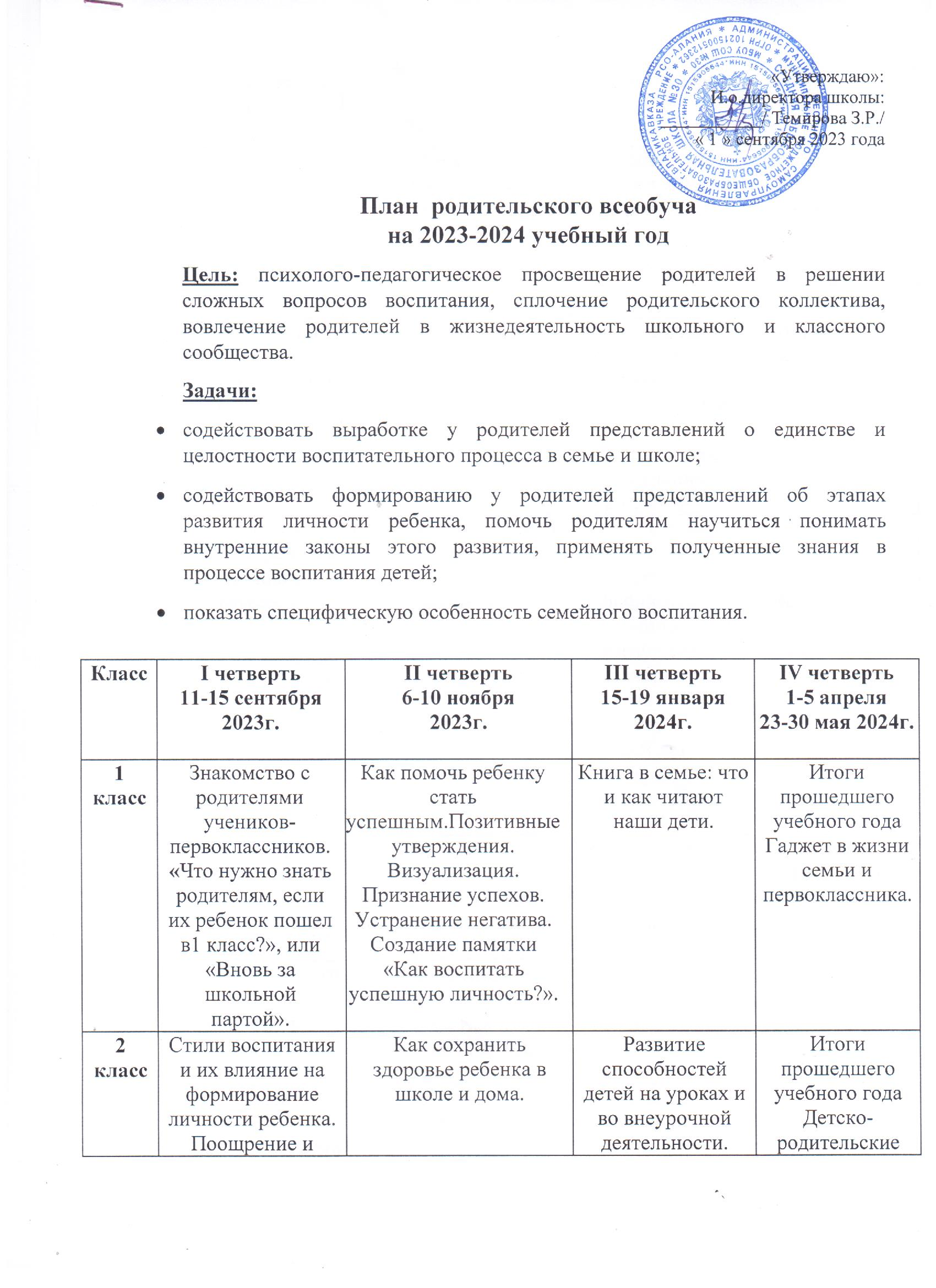 3 классУчимся разговаривать с ребенком.Трудовое участие ребенка в жизни семьи. Развитие личностных свойств и качеств ребенка.Воображение и его роль в жизни ребенка.Итоги прошедшего учебного года – музыкальный праздник 
«Мы и наши таланты».4 классСемейные традиции в организации жизнедеятельностиребенка.Учебные способности ребенка. Пути их развития на уроке и во внеурочной деятельности.Преемственность при переходе к среднему звену. Речевые навыки и их значение в дальнейшем обучении школьников.Итоги четырех лет обучения. Летняя занятость. 5 классТрудности адаптации ребенка к обучению в 5 классе.О значении домашнего задания в учебной деятельности школьника.Как использовать ресурсы школьной и электронной библиотеки в формировании интеллекта и нравственных качеств личности ребенка. Обзор новой детской литературы и литературы по воспитанию.Итоги прошедшего учебного года – «Вот и стали мы на год взрослей».6 классКомпьютер в жизни школьника. Особенности возрастного развития подростков. Что делает подростка «трудным»?Результативность школьного обучения. От чего она зависит?Итоги прошедшего учебного года.7 классПроблема полового воспитания подростков.Влияние семьи на социальную зрелость подростка. Как помочь подростку приобрести уверенность в себе.Секретный мир наших детей. Ребенок и улица.Итоги прошедшего учебного года.8 классРоль семьи в развитии моральных качеств подросткаО родительском авторитете.Роль общения в жизни школьника. Конфликты с подростком и пути их разрешения.Итоги прошедшего учебного года9 классКак помочь или не мешать ребенку учиться? Роль семьи и школы в профориентации школьников.Об этом с тревогой говорят родители: профилактика зависимостей подростков.Подготовка к экзаменам. Как преодолеть повышенную тревожность.Анализ подготовки учащихся
9 класса к экзаменам10 классОсобенности организации учебного труда школьника в 10 классе и роль родителей в этом процессеОсобенности старшего школьного возраста. Жизненные цели старшеклассника. Роль родителей в формировании  ценностных ориентаций.Ответственность, самооценка и самоконтроль. Как развивать эти качества в ребенке. Итоги прошедшего учебного года11 классПодготовка к выпускным экзаменам. Стратегии работы на год. Профессиональные намерения и возможности учащихся.Психологический стресс: симптомы, пути преодоления.Итоги прошедшего учебного года. 